Реализация плана профориентационной работы2023 год Реализация плана профориентационной работы2023 год Учащиеся школы в 2023 учебном  году принимали участие во Всероссийских открытых уроках, в профориентационных онлайн- мероприятиях, организованных Министерством просвещения РФ совместно с порталом "ПроеКТОриЯ".Демонстрация выпусков «Шоу профессий» включала просмотр онлайн-уроков: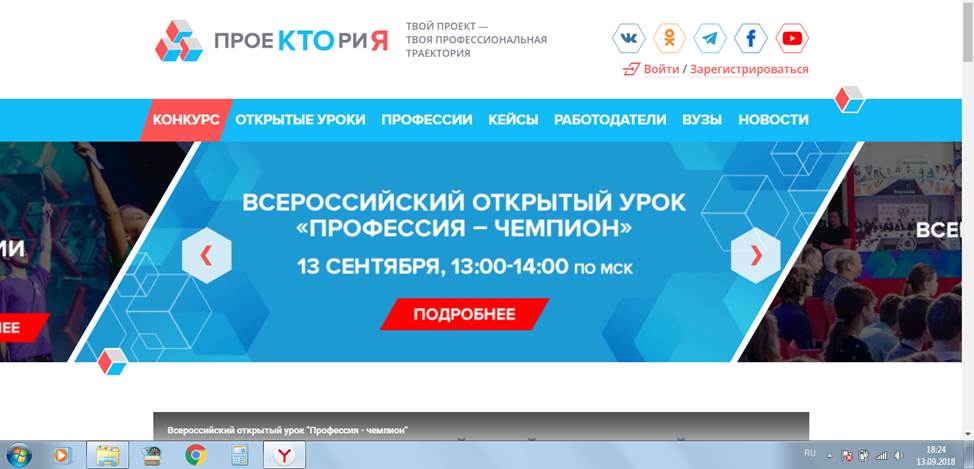 -«Конструктивный подход по компетенции « Машиностроение», спецвыпуск  - 06.09.23                     (9А,9Б классы)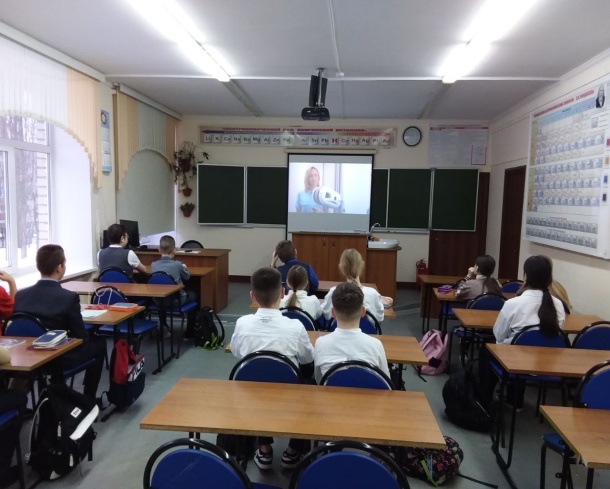 «Строительная сфера» (о востребованных строительных профессиях и современных технологиях), спецвыпуск -06.10.09.23 (8А,9В классы)                                   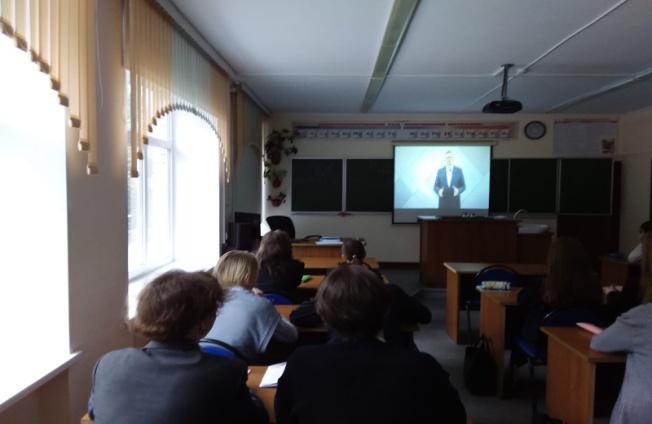 Компетенция «Профессия РЖД» спецвыпуск -03.10.2023                                                     (10а класс)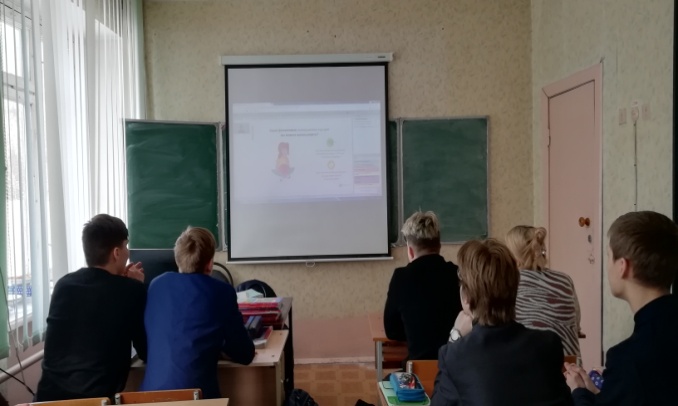 «Педагогика и наставничество» открытый урок «Шоу профессий». онлайн -урок состоялся 20.09.2023.(8Б,8В классы)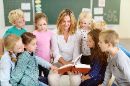 Просмотр  уроков организовывался в целях достижения  результата федерального проекта «Успех каждого ребенка национального проекта «Образование». Суммарное количество учащихся школы, принявших участие в просмотре уроков, составило 97%.Декабрь 2023г  «Сервиз и туризм»(7А,7Б классы)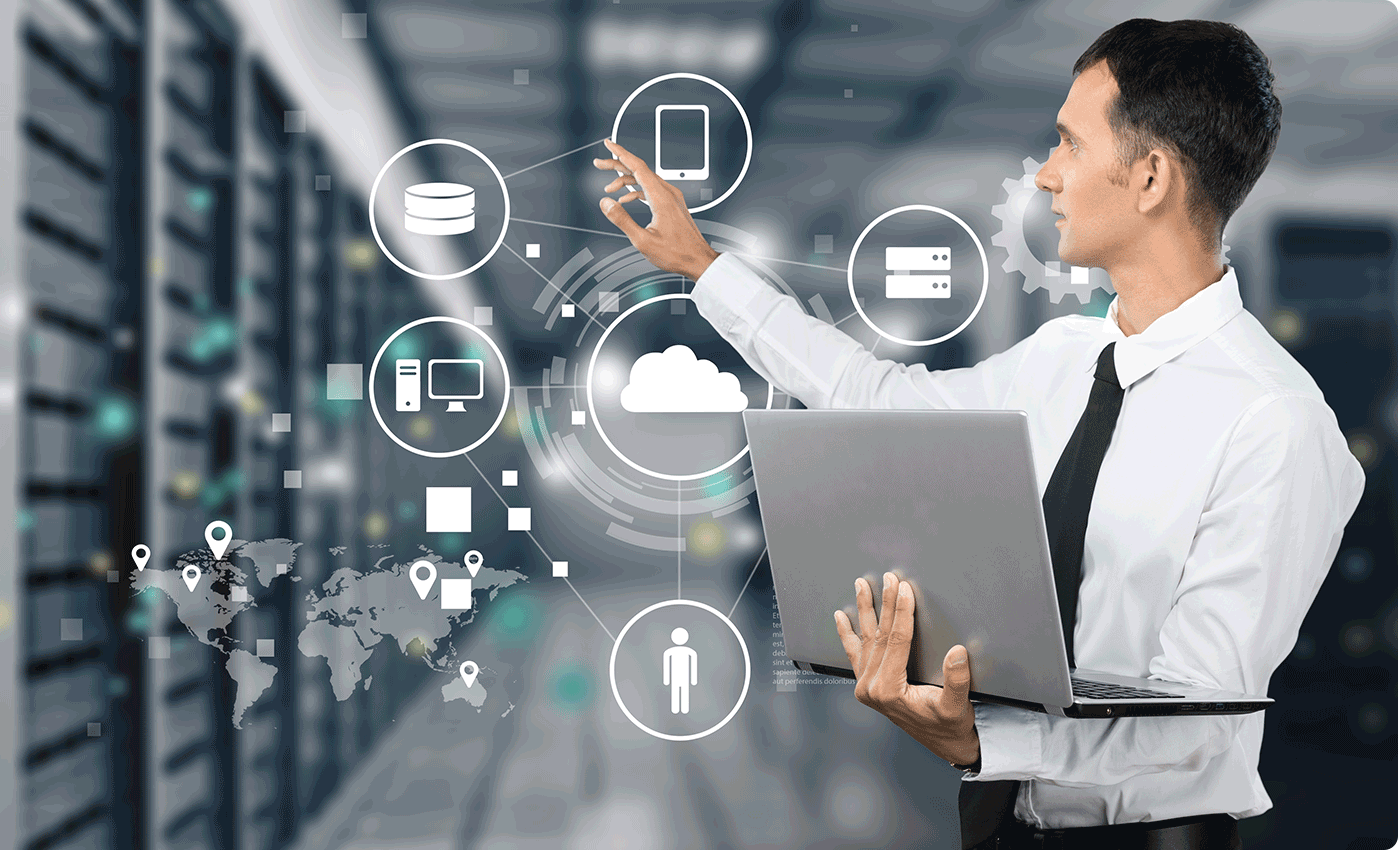 Центры опережающей профессиональной подготовки стали брендами развития компетенций. Они представляют собой современные пространства, с зонированием помещений по функциональному назначению, приспособленные для организации проектной деятельности: встреч, обсуждений, презентаций, проведения лекций, профориентационных мероприятийМарт 2023 г.- совещание с представителями школ г Рязани, ответственными за профориентационную работу.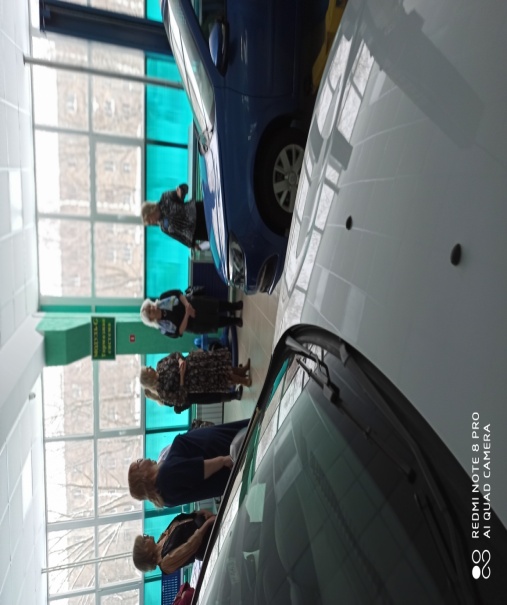 В 2023г стартовала осенняя сессия  Проекта «Онлайн уроки финансовой грамотности».В рамках проведения мероприятий по профориентации в нашей школе было проведено 8 онлайн- уроков финансовой грамотности для учащихся 5-9-х классов. Учащиеся проявили интерес к вопросам составления личного финансового плана, организации своего бизнеса, зачем быть финансово грамотным. Узнали о возможностях и перспективах профессиональной деятельности в сфере IТ технологий.Министр финансов региона Марина Наумова подготовила специальный урок по бюджетной грамотности. В нем рассказывается, как планируется бюджет, расходуются бюджетные средства и как это влияет на каждого жителя. 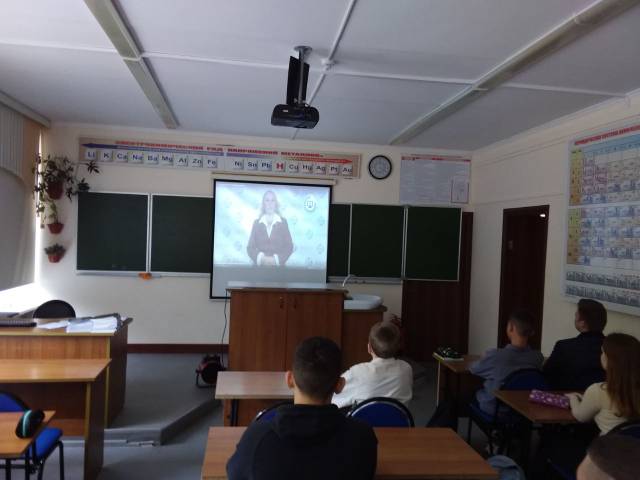 Губернатор Рязанской области, Павел Малков, выступил перед школьниками во время лекции по кибербезопасности, которая прошла в рамках Дней финансовой грамотности в Рязанской области-2023. Онлайн-урок призван повысить уровень финансовой грамотности молодого поколения и безопасного поведения в интернете.765 учащихся школы стали участниками этого мероприятия.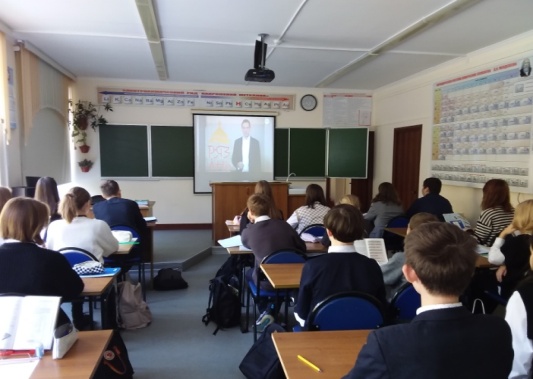 С 17 по 22 октября 2023 года  в школе проходила Всероссийская профориентационная  неделя в формате онлайн - марафона «Найди свое призвание!».(Классные часы  в 7-9 классах). 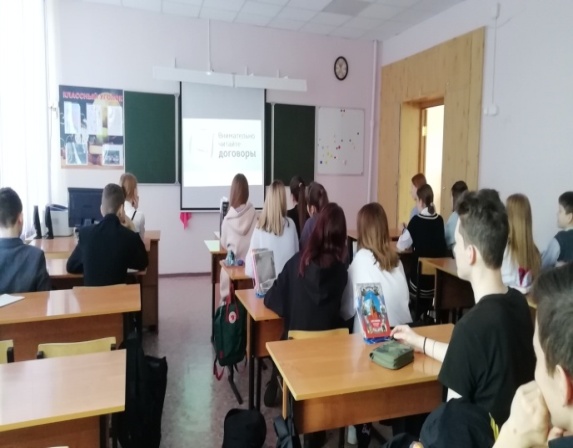 Университетом «Синергия» при поддержке Комитета Государственной Думы по молодежной политике и Международной гимназии инновационного центра «Сколково». Всероссийская профориентационная неделя в 2023 году проводилась для обучающихся 8–11 классов общеобразовательных организаций и организаций среднего профессионального образования на федеральном уровне. Школьники проходили тестирование  для определения своих интересов и сильных сторон, а также наиболее подходящей профессии. 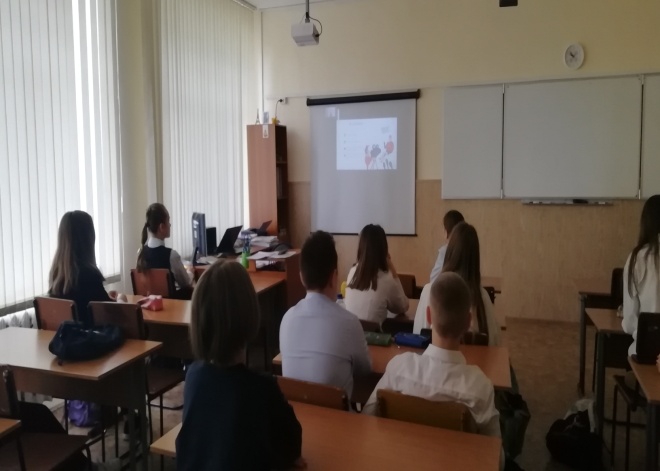 В октябре 2023 года учащиеся 5Б класса посетили город-герой Тулу.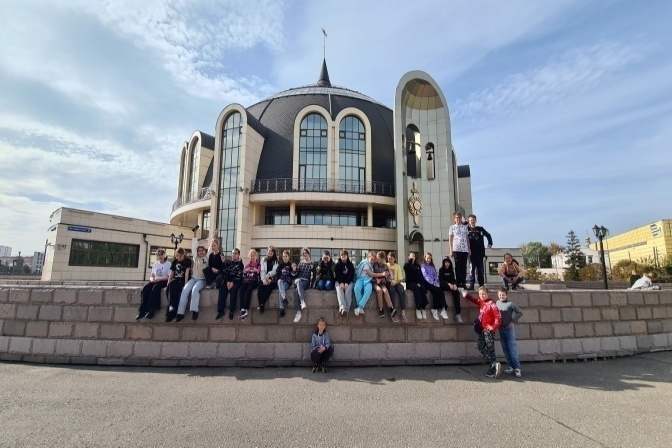 26.10.2023 г. 2г класс Музей истории шоколада "Шоко Руа"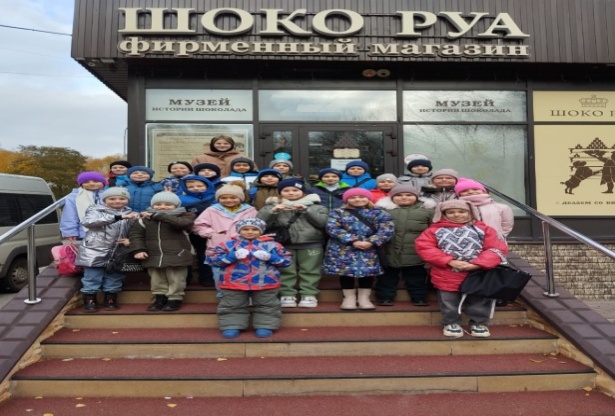 Наша школа, как и другие школы Рязанской области  уже не первый год участвует в региональном проекте «Ключи к профессии». Проект реализуется традиционно в ноябре, в режиме онлайн и представляет собой  профориентационное тестирование обучающихся 8-11 классов с использованием тестового комплекса «Профдиагностика 2.0».Свои результаты учащиеся могу узнать сразу же по окончании прохождения теста.Результаты тестирования позволяют  оценить свои профессииональные склонности, способности, личностные особенности, ознакомиться с рекомендуемыми профилями обучения,  профильными классами, направлениями обучения. Охват учащихся 8-11-х классов тестированием составил 100%.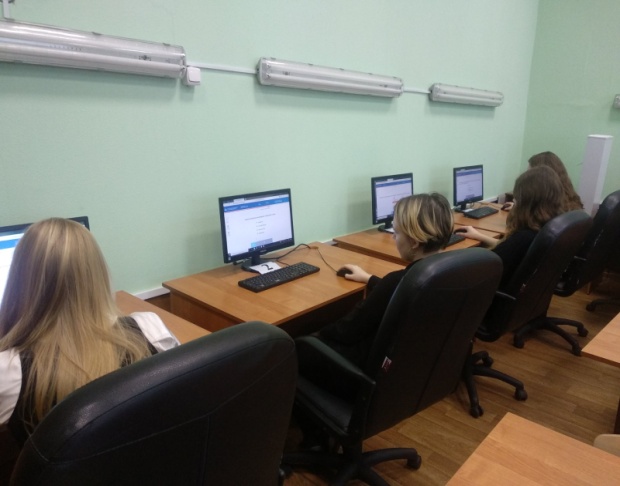 При организации профориентационной работы в школе соблюдаются следующие принципы:1.Систематичность и преемственность - профориентационная работа не ограничивается работой только с обучающимися выпускных классов. Эта работа ведется с первого по одиннадцатый класс. Классные руководители 1-7-хклассов  проводили с детьми викторины, игры, в ходе которых они узнали о большом мире профессийКлассный час в 4А классе:Викторина-«В мире профессий»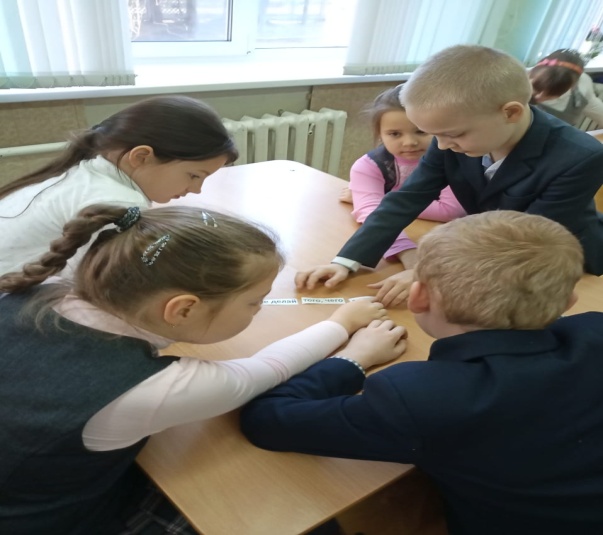 Реализация проекта в 8 А классе«Родители о профессиях»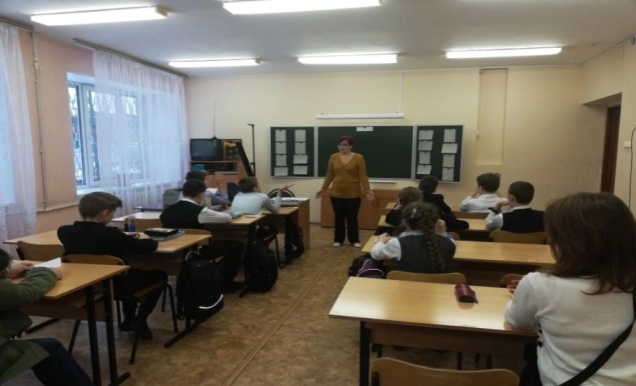 Экскурсия позволяет объединить учебный процесс в школе с реальной жизнью. Это способствует высокой степени познавательности урока — экскурсии, т. к. в его ходе затрагиваются чувственное восприятие и эмоциональна сфера учащихся.Учащиеся 6 В класса совершили путешествие  на Родину Сергея Есенина (с Константиново, октябрь-2023)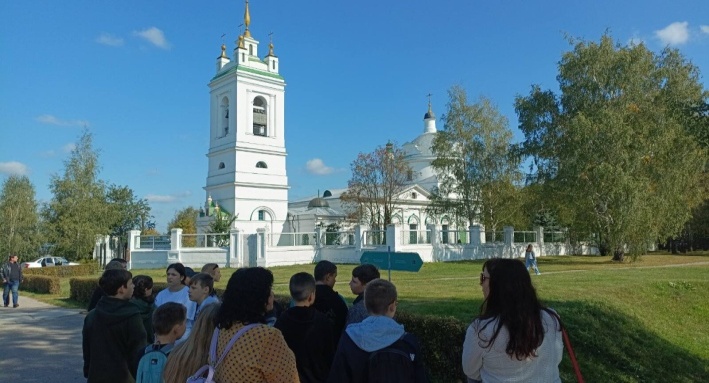 Учащиеся 7А класса 19 сентября 2023 года посетили Коломенский  кремль, где проходило  шоу ратоборцев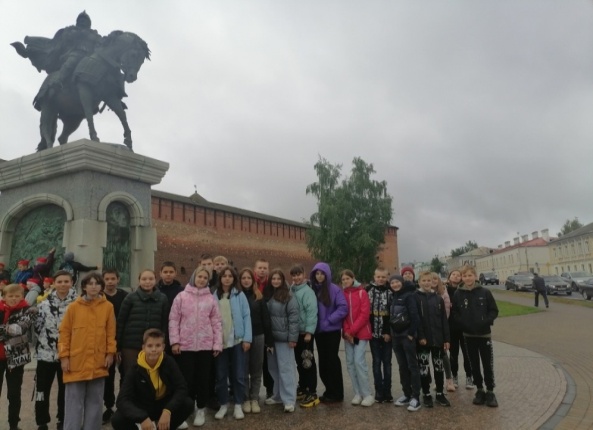 В рамках работы по профессиональному самоопределению учащихся в 2023 году проводились экскурсии на предприятия и организации города Рязани.  Учащиеся 9А,10А классов посетили Рязанский нефтеперерабатывающий завод.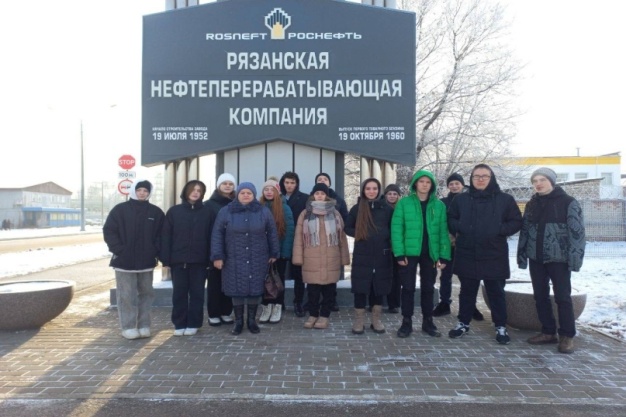 В сентябре 2023 года учащиеся 8-х классов  участвовали  в мероприятиях городской станцию юннатов.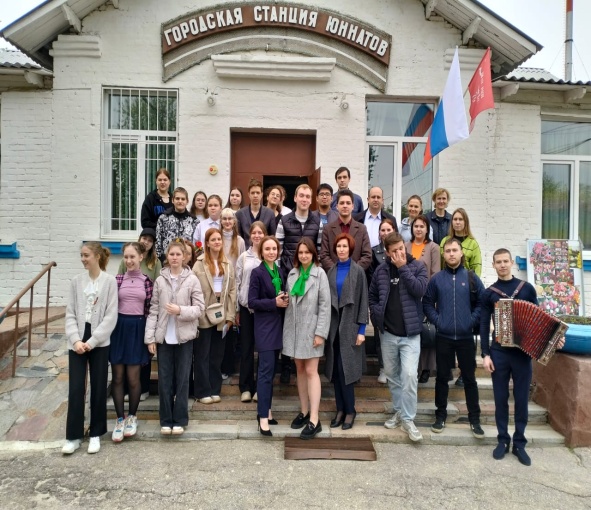 Учащиеся 8Г класса 19 октября 2023г посетили Парк Патриот. Москва. Главный храм Вооруженных сил РФ.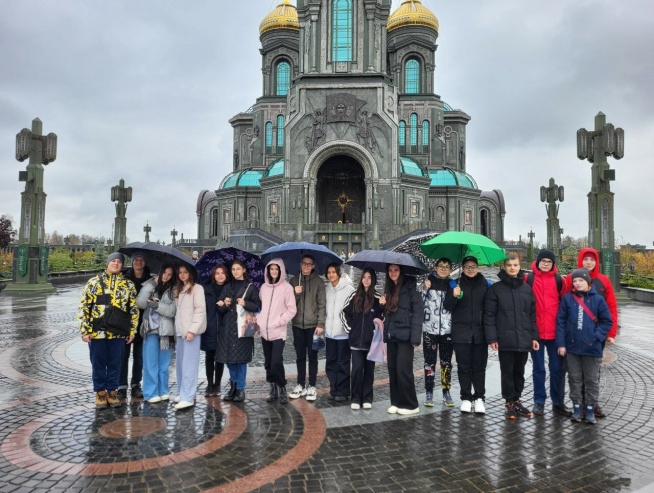 2.Взаимосвязь школы, семьи, профессиональных учебных заведений, службы занятости, общественных организаций.Выпускники 11А класса знакомятся с новыми правилами приема в 2023г в РГУ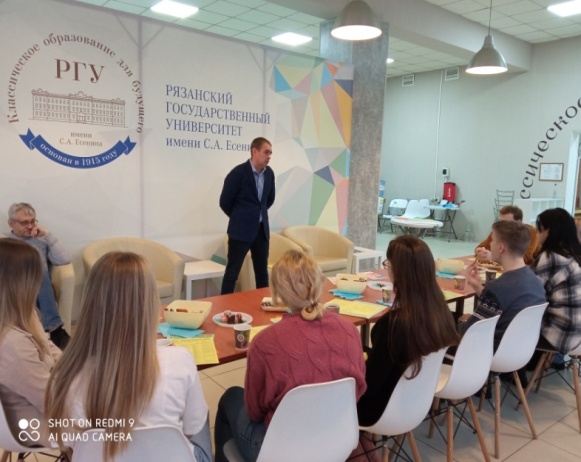 В рамках проведения профориентационной работы с  обучающимися, направленной на формирование устойчивого интереса школьников к профессиям, востребованным на предприятиях Рязанской области, школа заключила соглашение №635-79 от 13.10.2022 на 5 лет о взаимном сотрудничестве с Рязанским государственным радиотехническим университетом имени В.Ф. Уткина.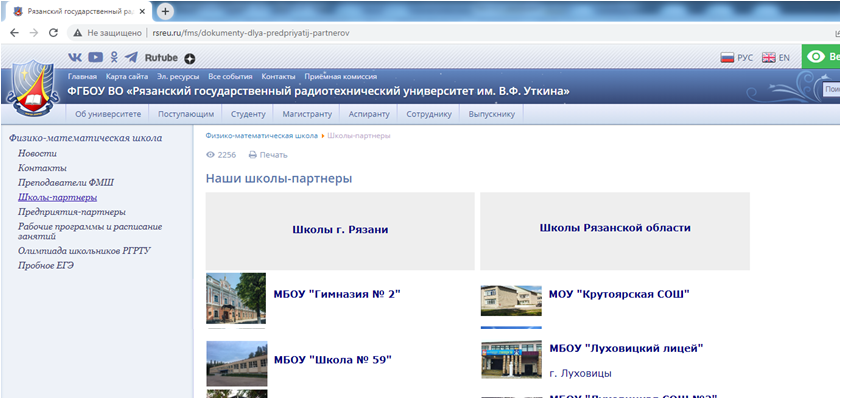 На базе РГРТУ создана физико-математическая школа.В 2023-2024 учебном году15 учащихся 10А класса и 5 учащихся 11А класса посещают занятия ФМШ.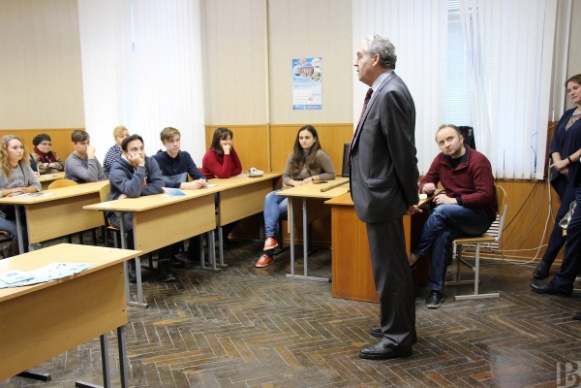 Профориентационные формы работы, такие как: консультации (групповые и индивидуальные), классные часы «Куда пойти учиться?». Встречи-презентации с представителями Политехнического университета, РГРТУ, РГУВстреча с доцентом кафедры архитектуры и градостроительства (14.12.2023,11Акл)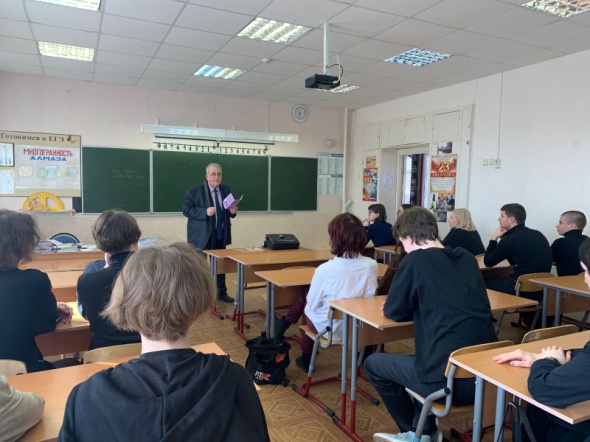 Представители Рязанского колледжа правосудия рассказали учащимся 9-х классов о правилах приема абитуриентов в 2023 году.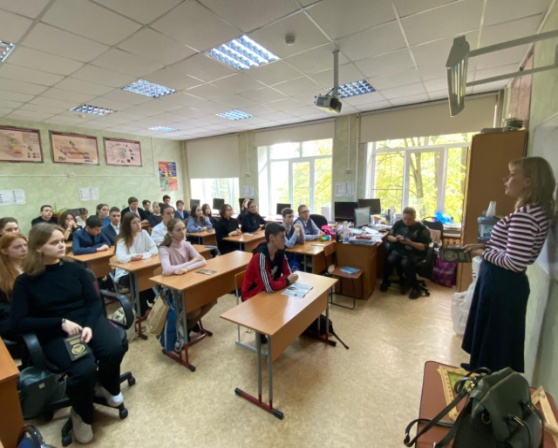 Курс профориентационных занятий
«Россия — мои горизонты»В рамках занятий проходят профориентационные уроки, диагностики, моделирующие профессиональные пробы В рамках проекта Профминимум, который реализуется с 2023 года, было проведено профтестирование в  6-11 классах. Участвовало 100% учащихся.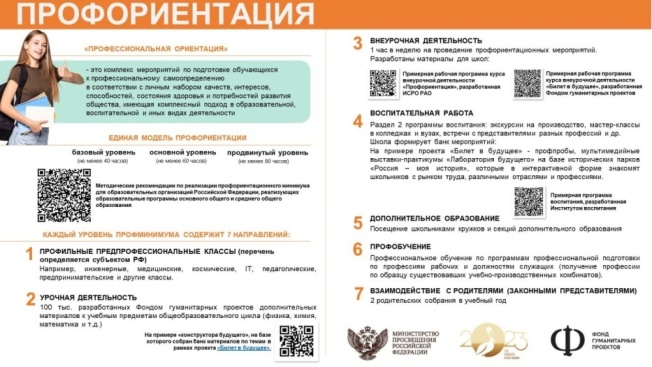 Учащиеся 8Б, 8В, 8Г классов посетили Выставку-форум «Россия»  на ВДНХ 2023 (07.12.2023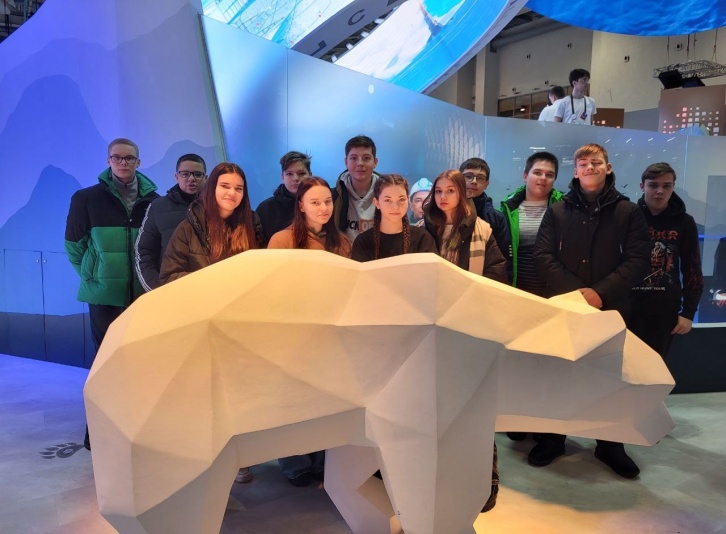 В апреле 2023 г учащиеся 9А,9В классовпосетили Рязанский многопрофильный колледж.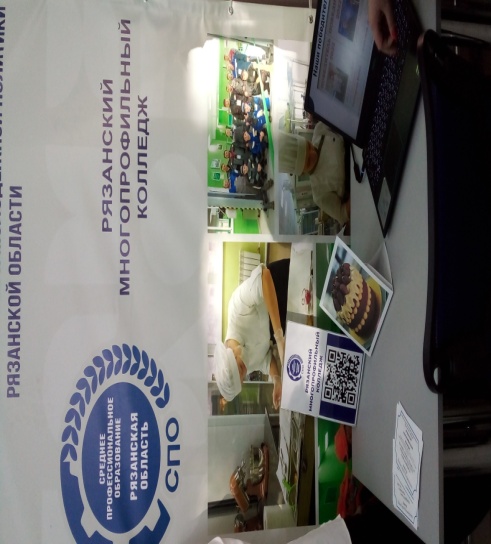 Колледж на своей базе имеет технологические лаборатории, в которых обучающиеся отрабатывают практические занятия, собственный автодром,  компьютерные классы, полностью оснащенный кабинет ПДД, два спортзала, актовый зал  все это является залогом получения квалифицированного, современного образования.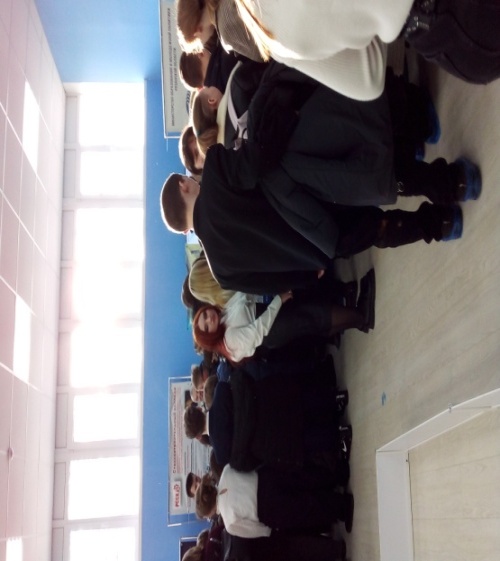 Беседу «Есть такая профессия - Родину защищать» с учащимися 10 класса  проводит выпускник школы, курсант военной академии материально-технического обеспечения Гришков Михаил.(15.02.2023)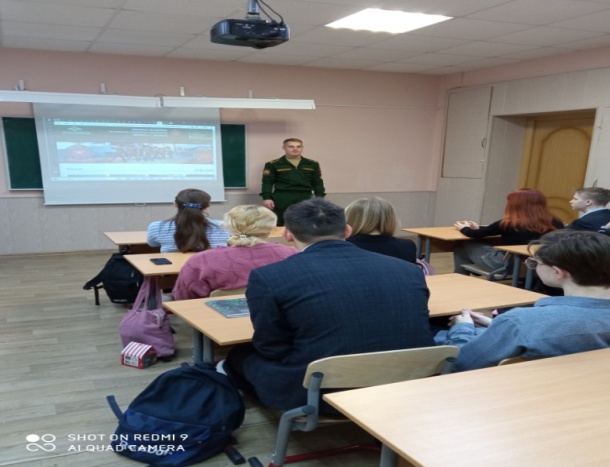 Учащиеся 10А класса знакомились с профессиями юридического направления. Был проведен классный час «В лабиринтах профессий»»На классном часе выступил выпускник    школы  Анашкин Илья, курсант академии ФСИН.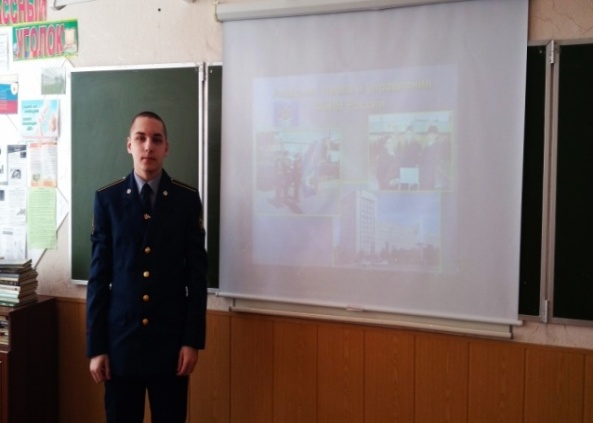 В декабре 2023 года преподаватели Военной орденов Кутузова и Ленина академии материально-технического обеспечения имени Армии А.В. Хрулева проводили встречу с выпускниками 11А класса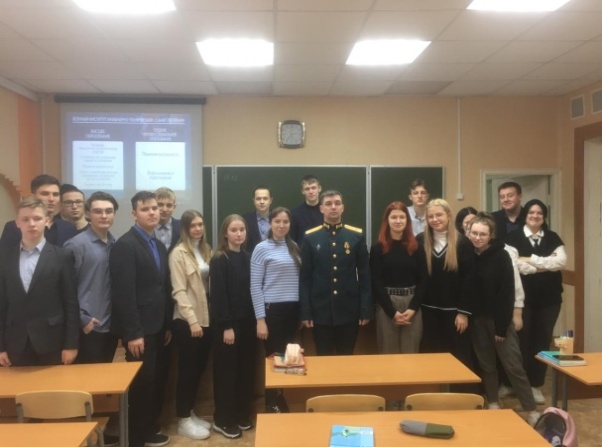 